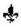 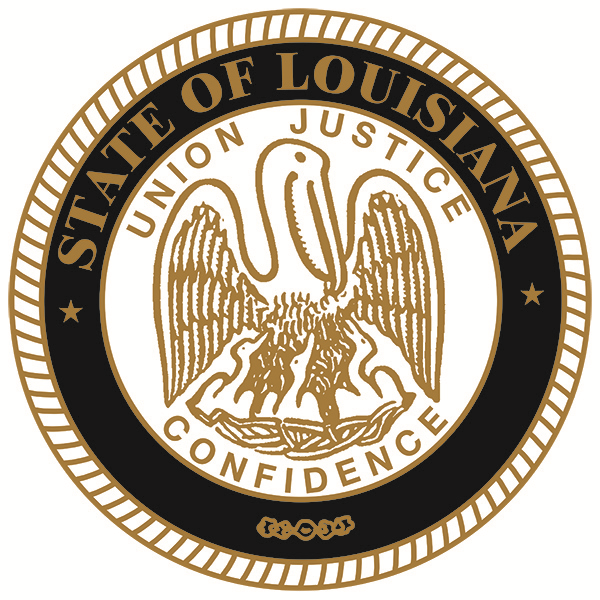 1/24/24ADDENDUM NO. 01 Your reference is directed to RFx Number 3000022329 for the Invitation to Bid for the State of Louisiana – Generator Install - LDH which is currently scheduled to open at 10:00 AM CT on 2/1/24. The following are vendor’s questions and the State’s responses: ******************************************************************************Vendor’s Question 1:How many emergency ac units will need to be connected to the generator? State’s Response 1:There are four a/c units that the generator will need to be connected to.  Vendor’s Question 2:Could you send a picture or map of the positioning of where the generator will go relative to the emergency ac units it will connect to?State’s Response 2:Please see Attachment D – Generator Location Page 1******************************************************************************Attachment D – Generator Location – Page 1 has been added to the RFx.  ******************************************************************************All else remains as on original bid.******************************************************************************This addendum is hereby officially made a part of the referenced SOLICITATION.ACKNOWLEDGEMENT:  If you have already submitted your bid and this Addendum does not cause you to revise your bid, you should acknowledge receipt of this Addendum by identifying your business name and by signing where indicated.  You may return this Acknowledgement by mail, by hand delivery or by courier to:  Office of State Procurement,  1201 N. 3rd Street, Claiborne Building -Ste. 2-160, Baton Rouge, LA  70802, or by fax to:  (225) 342-9756.  The State reserves the right to request a completed Acknowledgement at any time.  Failure to execute an Acknowledgement shall not relieve the bidder from complying with the terms of its bid.Addendum Acknowledged/No changes:For:  ________________________  By:  __________________________REVISION:  If you have already submitted your bid and this Addendum requires you to revise your bid, you must indicate any change(s) below, identify your business name and sign where shown.  Revisions shall be delivered prior to bid opening by mail, by hand delivery or by courier to:  Office of State Procurement,  1201 N. 3rd Street, Claiborne Building -Ste. 2-160, Baton Rouge, LA  70802, and indicate the RFx number and the bid opening date and time on the outside of the envelope for proper identification, or by fax to:  (225) 342-9756.  Electronic transmissions other than by fax are not being accepted at this timeRevisions received after bid opening shall not be considered and you shall be held to your original bid.Revision:For:  ________________________  By:  __________________________By:	Adam Cox	Office of State Procurement	Telephone No. 225-219-4207	Email:  adam.cox@la.gov